DD 5.18 : monde dans les années 1990 = typologie économique et régionalisme libre-échangiste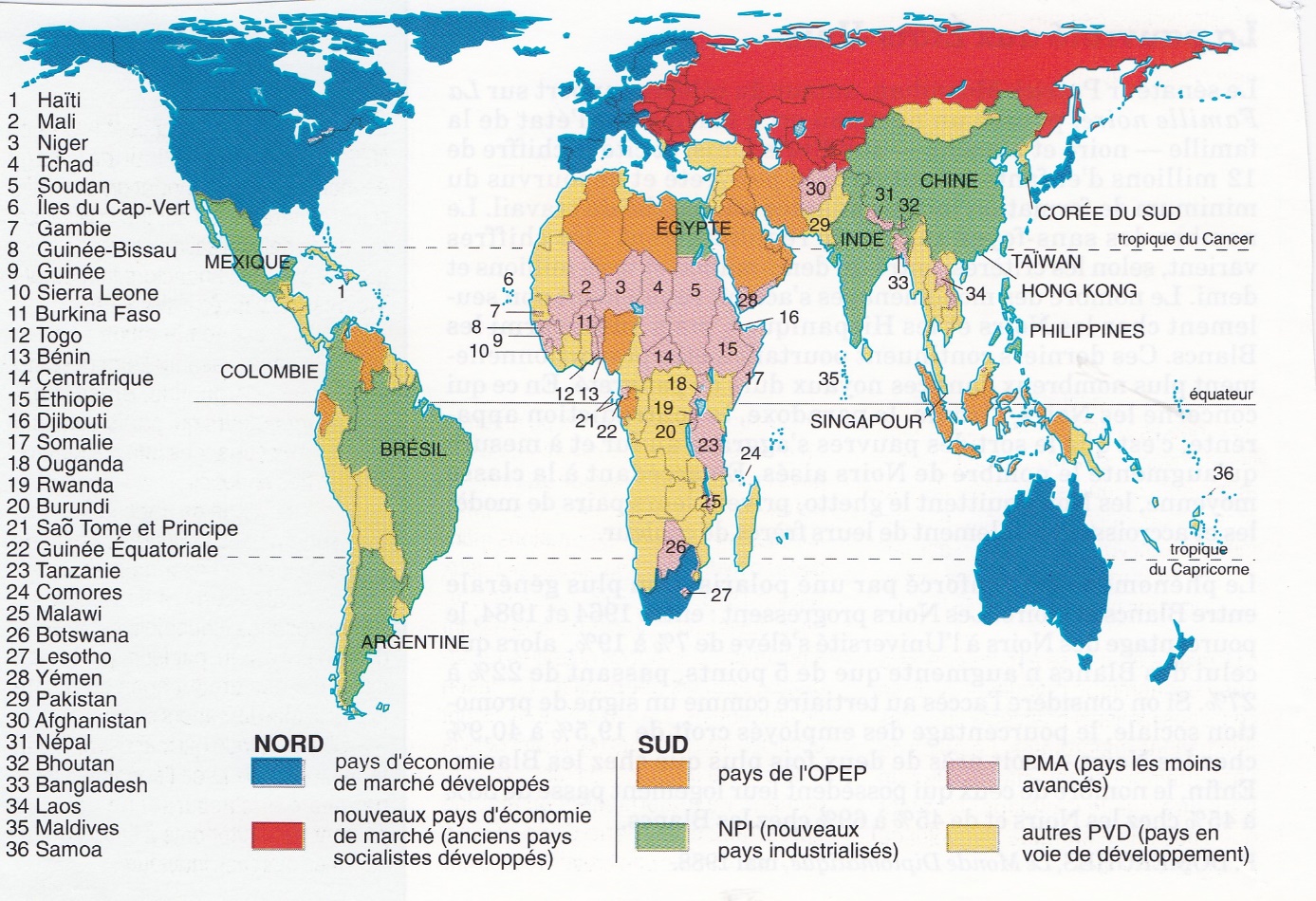 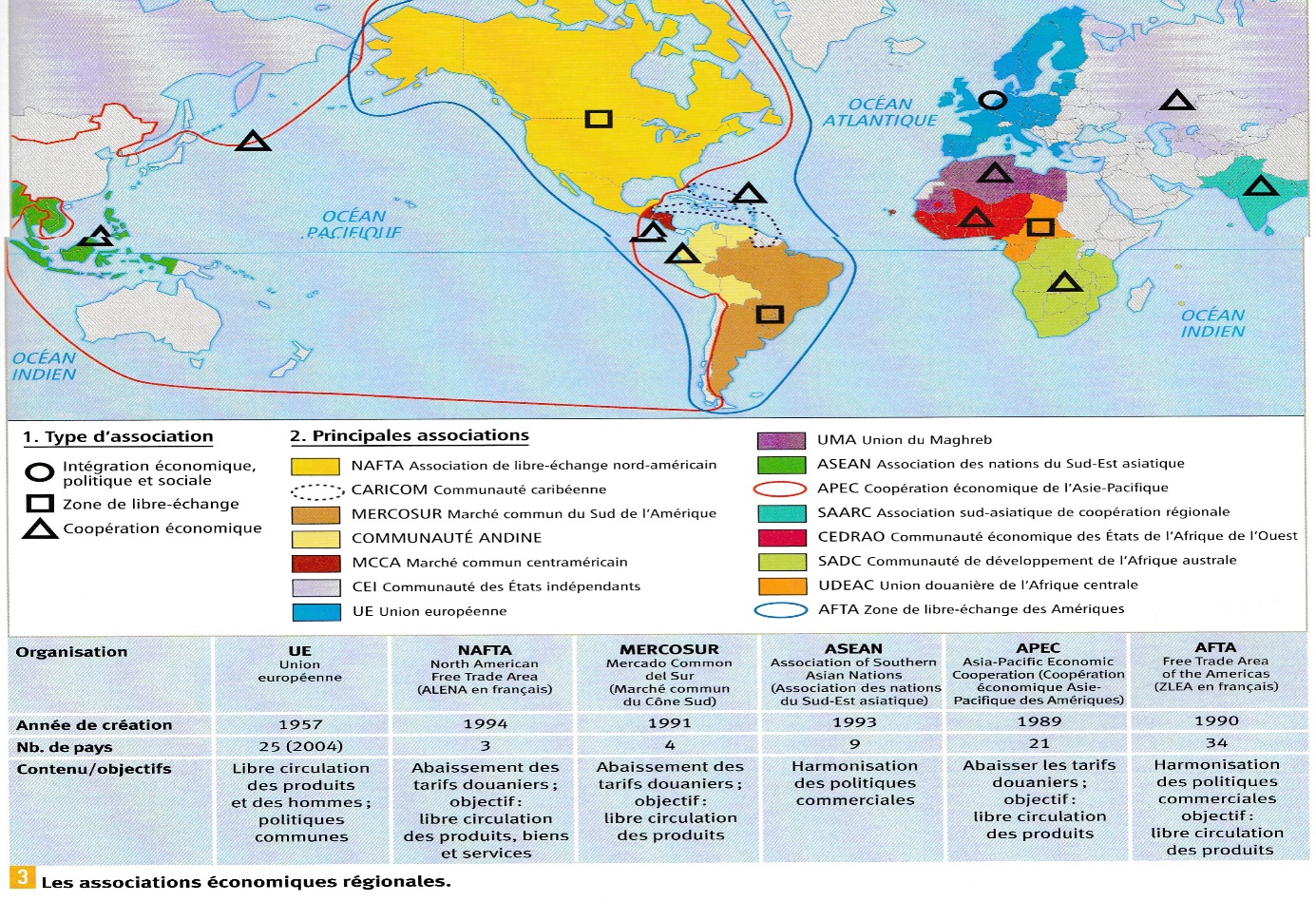 